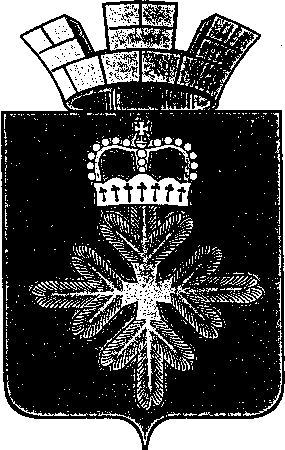 РАСПОРЯЖЕНИЕАДМИНИСТРАЦИИ ГОРОДСКОГО ОКРУГА ПЕЛЫМО проведении на территории городского округа Пелым торжественного мероприятия посвященного 370-летию пожарной охранеВо исполнение подпрограммы 5 «Патриотическое воспитание граждан в городском округе Пелым» муниципальной программы городского округа Пелым «Развитие образования в городском округе Пелым на 2015-2021 годы», утвержденной постановлением администрации городского округа Пелым от 08.12.2014 № 424, в целях формирования высокого патриотического сознания и духовно-нравственных ценностей граждан городского округа Пелым:1. Провести в 26 апреля 2019 году в городском округе Пелым торжественного мероприятия посвященного 370-летию пожарной охране.2. Муниципальному казенному учреждению культуры «Дом культуры п. Пелым», организовать и провести торжественное мероприятие посвященное 370-летию пожарной охране.3. Настоящее распоряжение опубликовать в информационной газете «Пелымский Вестник» и разместить на официальном сайте городского округа Пелым в сети «Интернет». 4. Контроль за исполнением настоящего распоряжения возложить на заместителя главы администрации городского округа Пелым А.А. Пелевину.Глава городского округа Пелым                                                             Ш.Т. Алиевот 19.04.2019 № 86п. Пелым